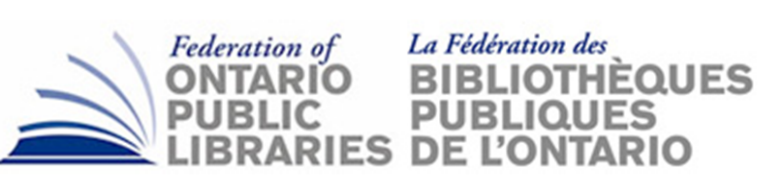 Subject:  		FOPL Bylaws AmendmentDate:			Dec. 4, 2018Prepared by:  		Margie Singleton and Mary Chevreau, Bylaws CommitteePrepared for:  	FOPL Annual General Meeting, Jan. 31, 2019Board:  The FOPOL Board of Directors recommends the membership vote to pass the following bylaws amendment:From:5.4 Appointment of OfficersAt its first meeting each year, to be held immediately at the close of the Annual General Meeting, as provided by section 11.4, the Board shall elect as its officers, a Chair, a Vice Chair, a Secretary and a Treasurer.  All officers shall be Directors, except that the Secretary need not be a Director if the position is filled by the Chief Executive Officer. The positions of Secretary and Treasurer may be combined, in which case the person holding such position shall be designated as Secretary-Treasurer. The Board shall designate from the officers those with authority to sign on behalf of the Federation. The officers may meet from time to time, whether in person, electronically or otherwise. To: (Changes in red and underlined)5.4 Appointment of OfficersAt its first meeting each year, to be held immediately at the close of the Annual General Meeting, as provided by section 11.4, the Board shall elect as its officers, a Chair, a Vice Chair, a Secretary and a Treasurer as required. Appointments of officers are for a term of two (2) years.  All officers shall be Directors, except that the Secretary need not be a Director if the position is filled by the Chief Executive Officer. The positions of Secretary and Treasurer may be combined, in which case the person holding such position shall be designated as Secretary-Treasurer. The Board shall designate from the officers those with authority to sign on behalf of the Federation. The officers may meet from time to time, whether in person, electronically or otherwise. Note: Our process is in “16. Amendment16.1 This By-law may only be amended by a two-thirds majority of those members present and voting at a properly convened general or special meeting of the Federation. The motion must be preceded by adequate notice.16.2 Notice to amend this By-law must be served on the Board by a mover and a seconder of members in good standing at least 30 days prior to the Annual General Meeting.  The Board shall advise members of the motion. This section shall be read so as to confirm, to the requirements of section 9.2 and its subsections.”(i.e. no more than 200 words in length, 30 days notice, signed by the presiding officer and the secretary)Moved: _________________Seconded: ___________________Passed/Failed